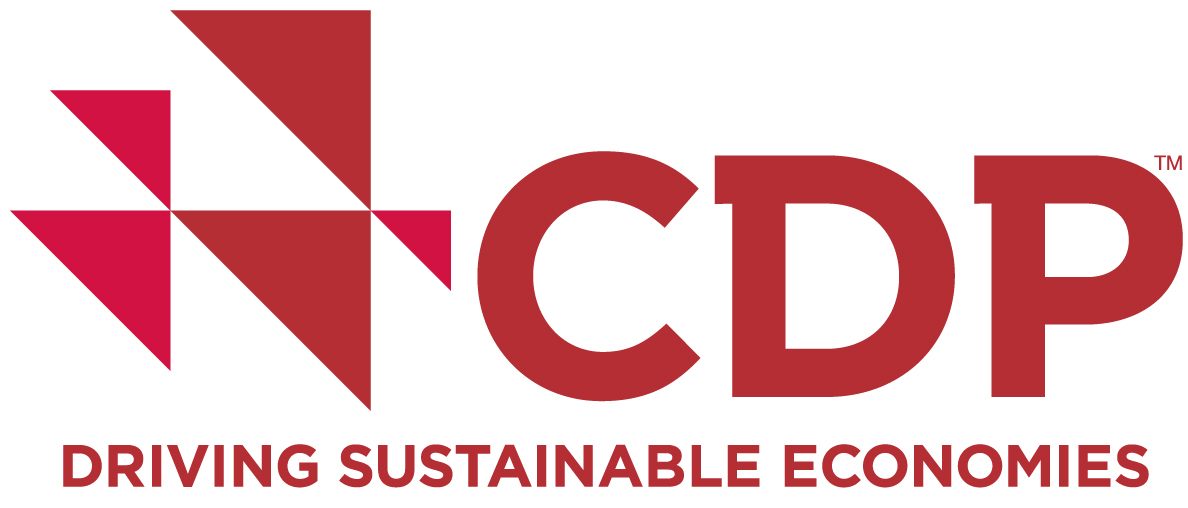 ***EMBARGOED UNTIL 00:01 ET/05:01 BST TUESDAY, OCTOBER 25***Global business has begun transition to low-carbon world, but large numbers risk being left behindNew baseline-setting report for corporate climate action will track progress against Paris climate goals in future editions, and finds companies already gaining competitive advantage from reducing their emissions;  Business is gearing up to go low-carbon with 85% of companies already having emissions reduction targets in place; But these targets are lacking long-term vision and only take companies one quarter of the way to being in line with keeping global warming below critical 2˚C threshold;This year’s Climate A Listers are revealed including Apple, Sky plc and Toshiba. October 25, 2016: Global corporations have begun the transition to a low-carbon economy and some are already capitalizing on the opportunities this affords, whilst a large number risk being left behind through lack of long-term planning and inertia, according to analysis released today by CDP, the not-for-profit global environmental data platform. CDP’s report, Out of the starting blocks: Tracking progress on corporate climate action, produced in partnership with We Mean Business, presents carbon emissions and climate change mitigation data from 1,089 companies, disclosed to CDP at the request of 827 institutional investors with assets of US$100 trillion. These companies – which represent some of the world’s most significant in terms of market capitalization and environmental impact – account for 12% of total global greenhouse gas emissions. With entry into force of the Paris Agreement on climate change confirming the shift to a low-carbon economy, CDP will show how business action is stacking up against the world’s new climate goals by tracking this group of companies in subsequent annual reports. This year’s report, which sets the baseline, shows that the low-carbon transition can bring high returns.  Over a five-year period, 62 companies have succeeded in cutting their emissions by 10% or more while increasing their revenue by the same margin.  Collectively, revenue has increased by 29% and emissions reduced by 26% amongst this group, while the rest of the companies in the sample saw a 6% decrease in revenue alongside a 6% rise in emissions. The group includes: Host Hotels & Resorts Inc. The US real estate company saw revenue growth of 22% over five years alongside a 23% drop in emissions, with overall emissions intensity falling by 37%.  The company has a science based target in place to reduce its scope 1 and 2 emissions on an emissions per square foot basis 28% by 2020 from a 2008 base-year;SCA: The Swedish consumer goods company and pulp and paper manufacturer reduced its emissions by 32% while increasing revenue by 19%, achieving a 42% drop in emissions intensity.  The company is reducing annual costs by €5 million thanks to a new biofuel-powered kiln at one of its mills;Wipro: The Indian IT company saw growth of 15% over a five-year period alongside a 24% drop in emissions, with overall emissions intensity falling by 33%. The company has introduced new virtualization technologies across its servers, resulting in huge annual energy savings.  Companies are one of the key actors in enabling the global economy to achieve its climate goals and the report reveals that 85% of businesses already have at least one target in place to reduce their greenhouse gas emissions.  However, these targets are lacking in long-term ambition, with just 14% of companies having set goals for 2030 or beyond.  Moreover, just a small proportion of companies in the sample (9%) have committed to aligning their targets with the latest climate science for a 2˚C pathway.Achieving their current targets would take the companies in the sample one quarter of the way to the level that their emissions should drop to in order to be consistent with keeping global warming below 2 degrees.  CDP’s chief executive officer Paul Simpson says: “This baseline-setting report uses data related to companies' activities pre-Paris Agreement; it shows that while many are already on the right path, there is still a large gap to close.  With hundreds of companies already disclosing to CDP that they anticipate substantive changes to their business resulting from the Paris deal, we expect to see a shift to longer-term, more science-based targets in future years.”   “As investors look to reduce risk by shifting investments to less carbon intensive infrastructure, the spotlight will shine more intensely on corporate actions.  There is still all to play for in the race to seize the opportunities from this transition.”We Mean Business’ chief executive officer Nigel Topping said: “We Mean Business is delighted to partner with CDP on this report, that sets the baseline for corporate action to combat climate change. We know that global business is instrumental in creating a below 2˚C world; this report shows that some companies are already reaping the business benefits of early action on climate. “Future editions of this report will be the tool for the We Mean Business coalition to track how companies are capitalizing on the low-carbon transition, and bringing the global economy ever closer to its climate goals.” Some of the largest companies in the world by market capitalization are notably absent from the analysis, having declined to respond to CDP’s investor-backed disclosure request.  CDP will track a group of over 700 non-disclosing companies to monitor if they begin to engage with the process in future years and help investors assess their exposure to unrevealed risk.  The three biggest companies by market capitalization that failed to disclose this year are Berkshire Hathaway, Facebook and Amazon.  With the Financial Stability Board’s Taskforce on Climate-related Financial Disclosures (TCFD) due to publish its recommendations for consultation later this year, pressure on companies to disclose how climate change is likely to impact their business is expected to grow. Alongside the report today, CDP launches its 2016 Climate A List which comprises those companies identified as A grade for their actions in the 2015 reporting year to mitigate climate change.  Following an independent assessment against CDP’s scoring methodology, 193 companies have made the list, which features brands from around the world such as Colgate Palmolive Company, Sony and Wipro.The CDP Out of the starting blocks report and the 2016 Climate A List are available on the CDP website, which also includes climate change rankings for thousands of companies that publicly disclose through CDP. EndsNOTES TO EDITORSAbout the Out of the starting blocks reportThe first in CDP’s annual Tracking progress on corporate climate action series, this report sets the baseline for corporate climate action using a sample of 1,839 companies selected to represent the most significant in terms of market capitalization and environmental impact.  Of these companies, 1,089 responded to CDP’s investor-backed disclosure request, and their progress on reducing greenhouse gas emissions in line with the goals of the Paris agreement will be tracked against this benchmark.As well as tracking companies’ future progress on reducing emissions, CDP’s annual report will monitor the adoption of targets based on the most up-to-date climate science (“science based targets”), use of internal carbon pricing, and renewable energy production and consumption.CDP will also track the 723 companies that did not respond to its disclosure request within the deadline, to see if they begin to engage with this critical first step of climate action in future years. About CDPCDP, formerly Carbon Disclosure Project, is an international, not-for-profit organization providing the global system for companies, cities, states and regions to measure, disclose, manage and share vital information on their environmental performance. CDP, voted number one climate research provider by investors, works with 827 institutional investors with assets of US$100 trillion and 89 purchasing organisations with a combined annual spend of over US$2.7 trillion, to motivate companies to disclose their impacts on the environment and natural resources and take action to reduce them. Some 5,800 companies, representing close to 60% global market capitalization, disclosed environmental information through CDP in 2016. CDP now holds the most comprehensive collection globally of primary corporate environmental data and puts these insights at the heart of strategic business, investment and policy decisions. Please visit www.cdp.net/ or follow us @CDP to find out more. For media information:Sarah Savage, Communications manager // +44 (0) 203 818 3913 // +44 (0) 7910 706 786 // sarah.savage@cdp.net 